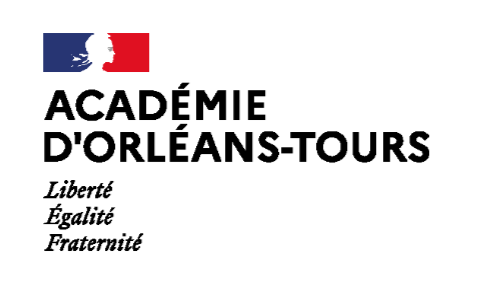 Collège ………………………..Projet pédagogique et artistiquede la chorale d’établissement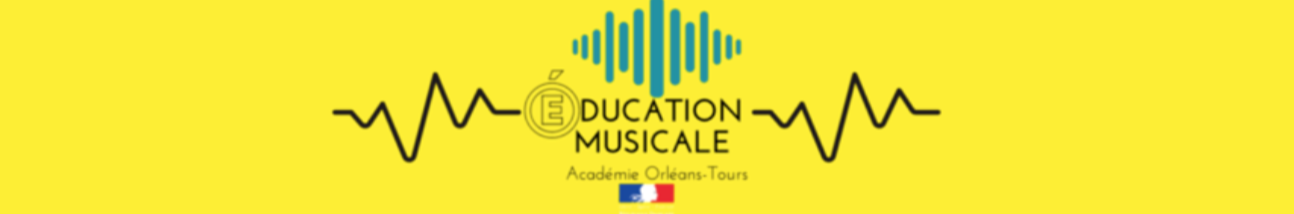 ANNÉE SCOLAIRE 2022 / 2023(à réactualiser pour chaque année scolaire)Nom de la ou du professeur(e) : ………………………………………………..La chorale dans le collège« L'enseignement facultatif de chant choral s'adresse aux élèves de collège qui souhaitent chanter et s'engager dans un projet choral. Celui-ci leur permet d'enrichir et d'approfondir les compétences travaillées dans le cadre de l'enseignement d'éducation musicale. » Extrait de l’arrêté du 17-7-2018 – Journal officiel du 21-7-2018Les contributions essentielles de l’enseignement de chant choral au socle communDomaine 1 / Les langages pour penser et communiquerComprendre et s’exprimer en utilisant les langages des arts et du corpsApprendre à maîtriser sa voix chantée, à moduler son expression, à interpréter un répertoire, à tenir sa partie dans un collectif.Domaine 2 / les méthodes et outils pour apprendreDévelopper des compétences de coopération.Domaine 3 / La formation de la personne et du citoyenDévelopper sa sensibilité, respecter le gout des autres, se situer au-delà des modes et des a priori.Développer l’ouverture aux autres, le sens des responsabilités individuelles et collectives.Exprimer ses émotions et sa capacité à vivre et à travailler dans un collectif et dans la société en général.Domaine 5 / Les représentations du monde et de l’activité humaineExpérimenter et comprendre la spécificité des productions artistiques.La contribution particulière de la chorale au projet d’établissement :A compléter : axe(s), priorité(s), objectif(s) dans le(s)quel(s) s’inscrit le projet pédagogique et artistique de la chorale.Champs de compétences travaillées : (à préciser en fonction des spécificités du programme choisi.Référentiel de compétences extrait du Programme de chant choral au collègeÉlaborer, chanter, interpréter un projet musical collectif en concertDécouvrir progressivement un projet visant un objectif stimulant.Participer à l’enrichissement du projet.Contribuer personnellement à la qualité de l’ensemble.Participer à un travail technique régulier (timbre, rythme, mise en polyphonie, mise en espace). Mémoriser le répertoire travaillé pour se rendre disponible à l’écoute et à la production de tous. Investir l'espace scéniqueSe maintenir dans le spectacle : contrôler sa posture corporelle, sa concentration et sa décontraction, gérer ses émotionsCombiner et préserver un geste vocal maîtrisé avec d’autres actions : jeu de scène, déplacements, gestes synchronisés, etc.Mémoriser tous les éléments constitutifs du concert et la manière dont ils s’articulent.Écouter pour chanterRester attentif à sa propre production pour contribuer à l’unité du chœur. Contribuer à un unisson de qualité et tenir sa partie dans un contexte polyphoniqueEcouter d’autres chœurs pour améliorer sa production.Utiliser l’enregistrement pour distinguer ses deux perceptions (auditeur et interprète) et progresser. Maîtriser le geste vocalRéinvestir ses connaissances de l’appareil vocal : posture, respiration, tonicité du diaphragme, articulation, résonateurs, etc. Développer des techniques et des méthodes vocales : prise d’air, gestion des registres et intervalles, attention aux repères mélodiques, harmoniques et rythmiques, ressenti de la pulsation, diction, etc.  Compétence pour partie travaillée et évaluée dans le cadre de l’enseignement obligatoire d’éducation musicale au collègeTitre du projet annuel : ……………………………………………………………Description du projet musical de l’année, en référence au vadémécum « La chorale à l’école, au collège et au lycée » :Textes réglementant l’animation de la chorale :Arrêté du 9 janvier 2018 relatif à l’organisation des enseignements dans les classes de collège.Arrêté du 7 juillet 2018 « programme de chant choral »Vadémécum « La chorale à l’école, au collège et au lycée » (téléchargement du document)Arrêté du 9 novembre 2015 « Programmes d'enseignement du cycle des apprentissages fondamentaux (cycle 2), du cycle de consolidation (cycle 3) et du cycle des approfondissements (cycle 4) »Circulaire n° 2016-201 du 13 décembre 2016 « Chorales scolaires »Circulaire n°2015-057 du 29 avril 2015 « Missions et obligations réglementaires de service des enseignants des établissements publics d’enseignement du second degré »  Circulaire n°2015-058 du 29 avril 2015 « Modalités d’attribution de l’indemnité pour mission particulière (IMP) ».  (Possibilité d’inclure une feuille simple présentant le bilan de l’année passée)Eléments d’organisationEléments d’organisationEffectif (envisagé) d’élèves participant à la chorale : Effectif réalisé :Modalités des répétitions : hebdomadaires      bihebdomadaires générales dont inter-établissements       Autres Modalités des répétitions : hebdomadaires      bihebdomadaires générales dont inter-établissements       Autres Plages horaires dédiées      méridienne fin d’après-midi       Autres Plages horaires dédiées      méridienne fin d’après-midi       Autres Projet artistique et éducatif envisagéProjet artistique et éducatif envisagéRépertoire(s) envisagés(s) : Répertoire(s) envisagés(s) : Association de la chorale de l'établissement à d'autres unités d'enseignement (école, lycée) : Association de la chorale de l'établissement à d'autres unités d'enseignement (école, lycée) : Participation à d'autres projets d'éducation mises en œuvre dans l'établissement (théâtre, cinéma, danse, etc.) Participation à d'autres projets d'éducation mises en œuvre dans l'établissement (théâtre, cinéma, danse, etc.) Collaboration avec des partenaires professionnels (artistes, structures culturelles et collectivités territoriales) :Collaboration avec des partenaires professionnels (artistes, structures culturelles et collectivités territoriales) :Indications sur le rayonnement de la chorale au sein de l'établissement et en dehors :Concert(s) dans l’établissement     Concert(s) hors de l’établissement Concert(s)     Participation au Festival Schoralia Participation aux commémorations  Participation à la Rentrée en musique       Participation à la Fête de la musique       Participation à École en chœur       Autre(s) évènement(s) :Indications sur le rayonnement de la chorale au sein de l'établissement et en dehors :Concert(s) dans l’établissement     Concert(s) hors de l’établissement Concert(s)     Participation au Festival Schoralia Participation aux commémorations  Participation à la Rentrée en musique       Participation à la Fête de la musique       Participation à École en chœur       Autre(s) évènement(s) :Eléments de budgetEléments de budgetMontant des dépenses envisagées :Montant des recettes envisagées :Principaux postes de dépenses :Financement de l’établissement Aides diverses (FSE, associations de parents, etc.) Aides institutionnelles (DAAC, collectivités, etc.) Autres : Implication du professeur responsable de la chorale dans la préparation et la réalisation du projetImplication du professeur responsable de la chorale dans la préparation et la réalisation du projetDécrire brièvement les actions du professeur responsable de la chorale :Décrire brièvement les actions du professeur responsable de la chorale :